APPLICATION FOR CERTIFICATE OF PESTICIDE REGISTRATIONCONTROL OF PLANTS ACT, CHAPTER 57A. Control of Plants (Registration of Pesticides) Rules.Please provide type-written information or information written in legible block letters. If there is insufficient space, extra information can be attached to the back of the application.SECTION 1 -  APPLICANT DETAILSSECTION 1 -  APPLICANT DETAILSSECTION 1 -  APPLICANT DETAILSSECTION 1 -  APPLICANT DETAILSSECTION 1 -  APPLICANT DETAILS*PLEASE INDICATE NAME AS PER IDENTIFICATION CARD / PASSPORT*PLEASE INDICATE NAME AS PER IDENTIFICATION CARD / PASSPORT*PLEASE INDICATE NAME AS PER IDENTIFICATION CARD / PASSPORT*PLEASE INDICATE NAME AS PER IDENTIFICATION CARD / PASSPORT*PLEASE INDICATE NAME AS PER IDENTIFICATION CARD / PASSPORTName in full  (Dr   Mr   Mrs   Ms )Name in full  (Dr   Mr   Mrs   Ms )Name in full  (Dr   Mr   Mrs   Ms )Name in full  (Dr   Mr   Mrs   Ms )Position in the company:Identification Type: (NRIC   FIN   Passport )Identification Number:      Identification Type: (NRIC   FIN   Passport )Identification Number:      Identification Type: (NRIC   FIN   Passport )Identification Number:      Identification Type: (NRIC   FIN   Passport )Identification Number:      Gender: (Male   Female )Nationality:      SECTION 2 – APPLICATION TYPESECTION 2 – APPLICATION TYPESECTION 2 – APPLICATION TYPESECTION 2 – APPLICATION TYPESECTION 2 – APPLICATION TYPEI am applying as a:  Manufacturer  Manufacturer   Distributor  ImporterSECTION 3 – ORGNISATION DETAILS SECTION 3 – ORGNISATION DETAILS SECTION 3 – ORGNISATION DETAILS SECTION 3 – ORGNISATION DETAILS SECTION 3 – ORGNISATION DETAILS Name of Organisation:Name of Organisation:Name of Organisation:Name of Organisation:Business / Company Reg No.:Address of Organisation:Address of Organisation:Address of Organisation:Address of Organisation:Contact Details:Office No.:                      Mobile No:                     Email:                     SECTION 4 – PESTICIDE PRODUCTION INFORMATIONSECTION 4 – PESTICIDE PRODUCTION INFORMATIONSECTION 4 – PESTICIDE PRODUCTION INFORMATIONSECTION 4 – PESTICIDE PRODUCTION INFORMATIONSECTION 4 – PESTICIDE PRODUCTION INFORMATIONCommon name of pesticide:Common name of pesticide:Common name of pesticide:Common name of pesticide:Common name of pesticide:Trade / Brand name:Trade / Brand name:Trade / Brand name:Trade / Brand name:Concentration ((in %w/v, %w/w):Type of pesticide:Type of pesticide:Type of pesticide:Type of pesticide:Type of formulation:Acute oral toxicity:Acute oral toxicity:Acute oral toxicity:Acute oral toxicity:Acute dermal toxicity:Intended use of the pesticide:Intended use of the pesticide:Intended use of the pesticide:Intended use of the pesticide:Intended use of the pesticide:  Vegetable crops  Fruit crops  Ornamental plants  Ornamental plants  Others:      SECTION 5 - DECLARATIONSECTION 5 - DECLARATIONSECTION 5 - DECLARATIONSECTION 5 - DECLARATIONSECTION 5 - DECLARATIONSECTION 5 - DECLARATIONSECTION 5 - DECLARATIONI hereby apply for the registration of the aforementioned pesticide product and declare that the documents provided in this application are not proprietary.I confirm that the aforementioned pesticide product (including active ingredient, formulation, process etc.) is not proprietary. I have obtained the consent of the data owner for the use of the data. In this regard, I shall be liable for any breach or infringement of confidentiality or any other intellectual property rights belonging to any third party, and shall indemnify the Singapore Food Agency against any such action, damages or claim for infringement or alleged infringement of patents, copyright, confidentiality or any other intellectual property rights.I certify that the information given and all supporting documents attached in respect of this pesticide product are true, correct and complete.I understand that any false, inaccurate or incomplete information supplied will result in the rejection of my application or cancellation of a registration, and may render me liable to prosecution under the Control of Plants Act (Cap. 57A).I hereby apply for the registration of the aforementioned pesticide product and declare that the documents provided in this application are not proprietary.I confirm that the aforementioned pesticide product (including active ingredient, formulation, process etc.) is not proprietary. I have obtained the consent of the data owner for the use of the data. In this regard, I shall be liable for any breach or infringement of confidentiality or any other intellectual property rights belonging to any third party, and shall indemnify the Singapore Food Agency against any such action, damages or claim for infringement or alleged infringement of patents, copyright, confidentiality or any other intellectual property rights.I certify that the information given and all supporting documents attached in respect of this pesticide product are true, correct and complete.I understand that any false, inaccurate or incomplete information supplied will result in the rejection of my application or cancellation of a registration, and may render me liable to prosecution under the Control of Plants Act (Cap. 57A).I hereby apply for the registration of the aforementioned pesticide product and declare that the documents provided in this application are not proprietary.I confirm that the aforementioned pesticide product (including active ingredient, formulation, process etc.) is not proprietary. I have obtained the consent of the data owner for the use of the data. In this regard, I shall be liable for any breach or infringement of confidentiality or any other intellectual property rights belonging to any third party, and shall indemnify the Singapore Food Agency against any such action, damages or claim for infringement or alleged infringement of patents, copyright, confidentiality or any other intellectual property rights.I certify that the information given and all supporting documents attached in respect of this pesticide product are true, correct and complete.I understand that any false, inaccurate or incomplete information supplied will result in the rejection of my application or cancellation of a registration, and may render me liable to prosecution under the Control of Plants Act (Cap. 57A).I hereby apply for the registration of the aforementioned pesticide product and declare that the documents provided in this application are not proprietary.I confirm that the aforementioned pesticide product (including active ingredient, formulation, process etc.) is not proprietary. I have obtained the consent of the data owner for the use of the data. In this regard, I shall be liable for any breach or infringement of confidentiality or any other intellectual property rights belonging to any third party, and shall indemnify the Singapore Food Agency against any such action, damages or claim for infringement or alleged infringement of patents, copyright, confidentiality or any other intellectual property rights.I certify that the information given and all supporting documents attached in respect of this pesticide product are true, correct and complete.I understand that any false, inaccurate or incomplete information supplied will result in the rejection of my application or cancellation of a registration, and may render me liable to prosecution under the Control of Plants Act (Cap. 57A).I hereby apply for the registration of the aforementioned pesticide product and declare that the documents provided in this application are not proprietary.I confirm that the aforementioned pesticide product (including active ingredient, formulation, process etc.) is not proprietary. I have obtained the consent of the data owner for the use of the data. In this regard, I shall be liable for any breach or infringement of confidentiality or any other intellectual property rights belonging to any third party, and shall indemnify the Singapore Food Agency against any such action, damages or claim for infringement or alleged infringement of patents, copyright, confidentiality or any other intellectual property rights.I certify that the information given and all supporting documents attached in respect of this pesticide product are true, correct and complete.I understand that any false, inaccurate or incomplete information supplied will result in the rejection of my application or cancellation of a registration, and may render me liable to prosecution under the Control of Plants Act (Cap. 57A).I hereby apply for the registration of the aforementioned pesticide product and declare that the documents provided in this application are not proprietary.I confirm that the aforementioned pesticide product (including active ingredient, formulation, process etc.) is not proprietary. I have obtained the consent of the data owner for the use of the data. In this regard, I shall be liable for any breach or infringement of confidentiality or any other intellectual property rights belonging to any third party, and shall indemnify the Singapore Food Agency against any such action, damages or claim for infringement or alleged infringement of patents, copyright, confidentiality or any other intellectual property rights.I certify that the information given and all supporting documents attached in respect of this pesticide product are true, correct and complete.I understand that any false, inaccurate or incomplete information supplied will result in the rejection of my application or cancellation of a registration, and may render me liable to prosecution under the Control of Plants Act (Cap. 57A).I hereby apply for the registration of the aforementioned pesticide product and declare that the documents provided in this application are not proprietary.I confirm that the aforementioned pesticide product (including active ingredient, formulation, process etc.) is not proprietary. I have obtained the consent of the data owner for the use of the data. In this regard, I shall be liable for any breach or infringement of confidentiality or any other intellectual property rights belonging to any third party, and shall indemnify the Singapore Food Agency against any such action, damages or claim for infringement or alleged infringement of patents, copyright, confidentiality or any other intellectual property rights.I certify that the information given and all supporting documents attached in respect of this pesticide product are true, correct and complete.I understand that any false, inaccurate or incomplete information supplied will result in the rejection of my application or cancellation of a registration, and may render me liable to prosecution under the Control of Plants Act (Cap. 57A).Signature of ApplicantDateCompany Stamp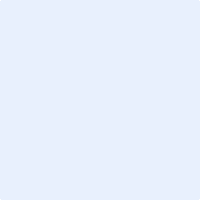 